ΘΕΜΑ: «Τρίμηνη παράταση ισχύος βεβαίωσης αυτοψίας μηχανικού»Αγαπητοί Συνάδελφοι,Σύμφωνα με το από 02.07.2021 δελτίο τύπου του Υπουργείου Περιβάλλοντος και Ενέργειας, με νομοθετική ρύθμιση που καταθέτει άμεσα το Υπουργείο Περιβάλλοντος και Ενέργειας, προβλέπεται 3μηνη παράταση ισχύος βεβαίωσης αυτοψίας μηχανικού, έως και τις 30/09/2021.Με τιμήΟ ΠρόεδροςΓεώργιος Ρούσκας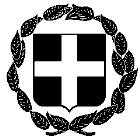 ΑΝΑΚΟΙΝΩΣΗΕΛΛΗΝΙΚΗ ΔΗΜΟΚΡΑΤΙΑΑθήνα, 5η Ιουλίου 2021ΥΠΟΥΡΓΕΙΟ ΔΙΚΑΙΟΣΥΝΗΣΣΥΝΤΟΝΙΣΤΙΚΗ ΕΠΙΤΡΟΠΗ ΣΥΜΒΟΛΑΙΟΓΡΑΦΙΚΩΝΣΥΛΛΟΓΩΝ ΕΛΛΑΔΟΣ-----------  Αριθμ. πρωτ. 292Ταχ.Δ/νση    : Γ. Γενναδίου 4 - Τ.Κ.106 78, ΑθήναΤηλέφωνα    : 210-3307450,60,70,80,90FAX               : 210-3848335E-mail           : notaries@notariat.grΠληροφορίες    : Γεώργιος ΡούσκαςΠρος Όλους τους συμβολαιογράφους της χώρας